WISDOM IN THE GOSPELS			        07-19-2020   	M  A R K   6:1 – 6                   SUNDAY SCHOOL (UNIT)  		          DATE          	           		S C R I P T U R E S  Lesson Title: “Wisdom that Astounds and Offends        Lesson  3  of  13                       Lesson  3 of 4   of this  Unit     This is the third of four lessons in our unit “Wisdom in the Gospels,” and the only one from the Gospel of Mark.       Mark initially was a companion of the Apostle Paul and Barnabas.  He later left Paul and join in with Barnabas; later with Simon Peter, which is where he gets his canonical setting.  Mark writes mainly to a Roman-Gentile audience.    The book tells us that Jesus Christ is God’s only begotten Son, who is the suffering-Servant who was sent by God to be God’s sacrificial, redeeming Lamb for the world.     Mark’s Gospel often is called the “Freeway Gospel” because Jesus is constantly on the move preaching, teaching, and healing.  In our lesson today, we find Jesus teaching in the synagogue (similar place as house worship), but now rather than being twelve years old as in our last lesson, Jesus is probably in His second year of earthly ministry (approximately, 31 years old).  But as He astonished the doctors in the temple at twelve years old, He is really blowing minds now. CENTRAL TRUTH OF THE LESSON: We must not lose sight of the fact God has invested much in us, in order that our life should astounds those who knew us in our pre-converted years.  If that is ever the case, you have much to thank God for—the new you should bring about unbelief, amazement, and greatness.  INTRO TO LESSON: Would you say you have changed much from your earlier, child-like days?MAIN THOUGHT:  2 And when the Sabbath day was come, he began to teach in the synagogue: and many hearing Him were astonished, saying, From whence hath this Man these things? and what wisdom is this which is given unto Him, that even such mighty works are wrought by His hands? 3 Is not this the carpenter, the Son of Mary, the brother of James, and Joses, and of Juda, and Simon? and are not His sisters here with us? And they were offended at Him. (Mark 6:2-3, KJV). WISDOM UPSETS EXPECTATIONS [MARK 6:1-3]  Wouldn’t it be awesome if our spiritual maturing, our wisdom, and our ability to share God’s Word amazes those who we grew up with (our fellow family members and friends, classmates—so much so, it would be hard for them to accept the new converted you. WISDOM IS REJECTED [MARK 6:4-6] Although, we might find it hard, or even impossible to do God’s will as God intends among those close to us—family members and friends, we should not allow that stop us from seeking to do God’s will.  Verse 1. - Our Lord now left the neighbourhood of Capernaum, and came into his own country, the district of Nazareth, where he had been, not born indeed, but brought up, and where his kinsfolk after the flesh still lived. Nazareth would be about a day's journey from Capernaum.Is not this the carpenter’s son? — There can be no doubt that Jesus in his youth wrought with his supposed father Joseph. He could there do no mighty work;His disciples follow him.—St, Matthew does not name this fact. As put by St. Mark it seems to imply that the disciples did not accompany their Master, but came subsequently.Verse 2. - As usual, he made the Sabbath the special time for his teaching. And many hearing him were astonished. They were astonished at the ability, the sublimity, the holiness of his teaching, as well as at the signs and wonders by which he confirmed it[;Such mighty works.—As the Evangelist notes in Mark 6:5 that no mighty work had been done in Nazareth, these must refer to what had been reported there.(3) Is not this the carpenter?—St. Mark’s is the only Gospel which gives this name as applied to our Lord HimselfVerse 4. - A prophet is not without honor, save in his own country, etc. One reason for this is that it is almost natural for persons to hold of less account than they ought, those with whom they have been brought up and have lived on familiar terms. Prophets are commonly least regarded, and often most envied, in their own country;Verse 5, He could do no mighty work there. The words imply want of power - that in some sense or other he was unable to do it. He did indeed perform some miracles. He laid his hands upon a few sick folk, and healed them; but could do no great miracle there. 6) He marvelled.—The word is to be noted as bearing on the reality of our Lord’s human nature, and therefore on the necessary limits within which He, as being truly man, in spirit as well as body, vouchsafed to work;V.   THOUGHT FOR THE WEEK—Welcome to your new world, where the old you is replaced by the new you! V.   EXERCISE  FOR NEXT WEEK—Lord help us to seek to do Your will in such a way that we dazzle those close to us. A. WISDOM UPSETS EXPECTATIONS [MARK 6:1-3] KJV] 1And he went out from thence, and came into his own country; and his disciples follow him. 2 And when the sabbath day was come, he began to teach in the synagogue: and many hearing him were astonished, saying, From whence hath this man these things? and what wisdom is this which is given unto him, that even such mighty works are wrought by his hands? 3 Is not this the carpenter, the son of Mary, the brother of James, and Joses, and of Juda, and Simon? and are not his sisters here with us? And they were offended at himB. WISDOM IS REJECTED [MARK 6:4-6 KJV]   4 But Jesus said unto them, A prophet is not without honour, but in his own country, and among his own kin, and in his own house. 5 And he could there do no mighty work, save that he laid his hands upon a few sick folk, and healed them. 6And he marvelled because of their unbelief. And he went round about the villages, teachingA. WISDOM UPSETS EXPECTATIONS [MARK 6:1-3]  NLT]   1Jesus left that part of the country and returned with his disciples to Nazareth, his hometown. 2 The next Sabbath he began teaching in the synagogue, and many who heard him were amazed. They asked, “Where did he get all this wisdom and the power to perform such miracles?” 3 Then they scoffed, “He’s just a carpenter, the son of Mary and the brother of James, Joseph,  Judas, and Simon. And his sisters live right here among us.” They were deeply offended and refused to believe in him.B WISDOM IS REJECTED [MARK 6:4-6 NLT]  4 Then Jesus told them, “A prophet is honored everywhere except in his own hometown and among his relatives and his own family.” 5 And because of their unbelief, he couldn’t do any miracles among them except to place his hands on a few sick people and heal them. 6And he was amazed at their unbelief.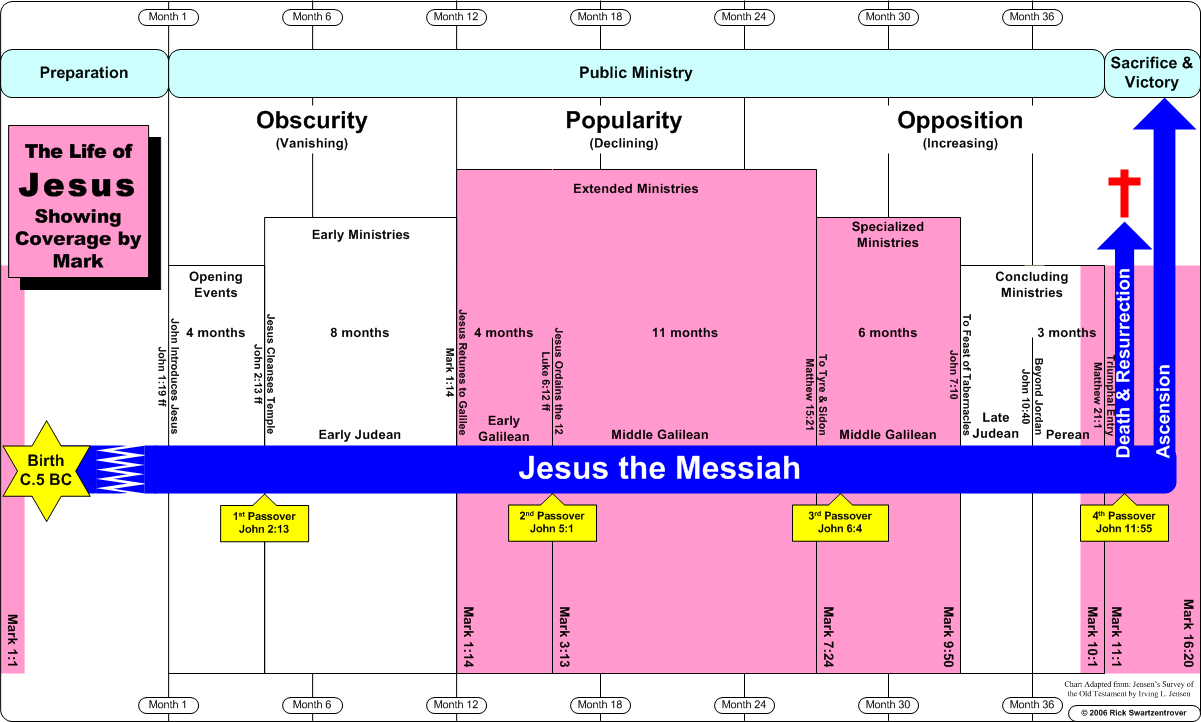 